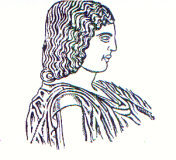 ΓΕΩΠΟΝΙΚΟ  ΠΑΝΕΠΙΣΤΗΜΙΟ  ΑΘΗΝΩΝΤΜΗΜΑ ΕΠΙΣΤΗΜΗΣ ΦΥΤΙΚΗΣ ΠΑΡΑΓΩΓΗΣΕΡΓΑΣΤΗΡΙΟ ΑΝΘΟΚΟΜΙΑΣ ΚΑΙ ΑΡΧΙΤΕΚΤΟΝΙΚΗΣ ΤΟΠΙΟΥΔΙΕΥΘΥΝΤΡΙΑ:   ΚΑΘΗΓΗΤΡΙΑ ΜΑΡΙΑ ΠΑΠΑΦΩΤΙΟΥΙερά οδός 75, Αθήνα 118 55 - Τηλ. 210 5294552 - Fax 210 5294553 -  Email:                                                                                  	                              Αθήνα  20/3/2017Α Ν Α Κ Ο Ι Ν Ω Σ ΗΑνακοινώνεται στους φοιτητές του 8ου Εξαμήνου του Τμήματος Επιστήμης Φυτικής Παραγωγής, ότι το Εργαστήριο του Μαθήματος «Καλλωπιστικά Φυτά»,  θα πραγματοποιηθεί την Τετάρτη 22 Μαρτίου 2017 και ώρα 14.30 σε 5 τμήματα, ως εξής (το τμήμα της κ. Παπαφωτίου κατανέμεται στα υπόλοιπα):ΣΥΓΚΕΝΤΡΩΣΗ ΣΤΗΝ ΕΙΣΟΔΟ ΤΟΥ ΕΡΓΑΣΤΗΡΙΟΥΑπό το Εργαστήριο2οΔ - ΚΙΣΣΑΝΔΡΑΚΗ καιΑΛΕΙΦΕΡΗ-Γ/ΑΛΕΞΑΝΔΡΗ-Ε/ΑΝΕΣΤΗΣ Κ-Α/ΑΝΤΥΠΑ-Μ/ΑΝΤΩΝΟΠΟΥΛΟΥ-Ε/ΑΡΑΠΟΣΤΑΘΗ-ΕΠ. ΝΕΚΤΑΡΙΟΣ 3οΚΟΚΚΙΝΟΥ - ΛΥΡΑΚΗΣ και ΑΡΓΥΡΙΟΥ-Σ/ΑΡΓΥΡΟΥ-Γ/ΑΣΗΜΕΝΙΔΗΣ-Σ/ΒΑΡΒΕΡΗ-Μ/ΒΑΝΙΚΙΩΤΗΣ-Χ/ΒΟΥΚΑΤΑ-ΒΑ. ΑΚΟΥΜΙΑΝΑΚΗ 4οΜ - ΠΕΤΡΕΛΛΗ καιΒΑΣΙΛΙΚΑΚΗΣ-Γ/ΒΕΝΤΟΥΡΗΣ-Ι/ΒΕΡΟΥΣΗΣ-Ο/ΒΕΤΣΟΣ-Π/ΒΙΔΑΛΗΣ-Ι/ΒΟΥΤΣΙΝΟΣ ΦΡΑΝΤΖΗΣ-ΟΑ. ΠΑΡΑΣΚΕΥΟΠΟΥΛΟΥ5οΠΕΤΡΟΥΤΣΟΣ-ΤΣΑΚΙΡΗΣ καιΓΑΛΑΝΗ-Σ/ΓΑΛΑΝΗΣ-Σ-Τ/ΓΕΩΡΓΟΠΟΥΛΟΣ-Γ/ΓΕΩΡΓΟΠΟΥΛΟΣ-Δ/ΠΑΠΑΔΟΠΟΥΛΟΣ-Κ/ΣΚΑΡΗ-ΜΚ. ΜΠΕΡΤΣΟΥΚΛΗΣ6οΤΣΑΡΝΑ - Tέλος καταλόγου καιΓΙΑΝΝΑΚΟΣ-Δ/ΓΙΑΝΝΟΠΟΥΛΟΣ-Π/ΓΚΕΝΕΡΛΙΧ- ΒΙΝΙΕΡΑΤΟΣ-Μ Γ- Χ/ΓΚΟΤΣΗΣ-Α/ΓΚΟΥΡΟΜΑΝΟΣ-ΝΝ. ΝΤΟΥΛΑΣ